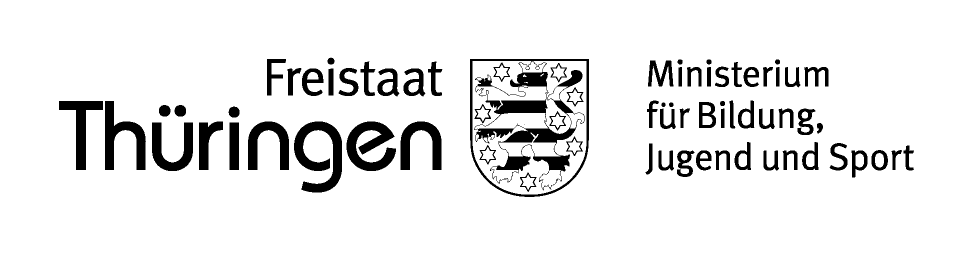 HONORARVERTRAGÜBER Leistungen nach dem SCHULBUDGETID im Onlineverfahren: …………………….Zwischen dem Freistaat Thüringen, vertreten durch den Thüringer Minister für Bildung, Jugend und Sport, dieser letztvertreten durch die Schulleiterin der Staatlichen Gemeinschaftsschule Weimar, Schulnummer 45163, Gropiusstraße 1, 99423 Weimar- Auftraggeber -undAnrede, Name und Anschrift der natürlichen Person- Auftragnehmerin/Auftragnehmer -wird folgender Vertrag geschlossen:§ 1 Vertragsgegenstand(1) Die Auftragnehmerin/der Auftragnehmer erbringt für den Auftraggeber folgende Leistung:Hier erfolgt eine konkrete Beschreibung dessen, was von der Auftragnehmerin/dem Auftragnehmer erwartet wird.Festgelegt werden sollen auch der Ort, die Zeit, der zeitliche Umfang sowie der Teilnehmerkreis (z. B. Schüler, Lehrkräfte) und die maximale Teilnehmerzahl.Bei Tätigkeiten im Bereich Sport ist das Vorliegen der sportartspezifischen Kompetenz (Zertifikat, Übungsleiter- /Trainerlizenz) zu bestätigen.(2) Die Leistung wird nicht an gesetzlichen Feiertagen und nicht an folgenden Tagen erbracht und geschuldet: ………………………………………………………………………..Während der Schulferien kann die Leistung gesondert vereinbart werden.§ 2 Weisungsfreiheit(1) Die Auftragnehmerin/der Auftragnehmer unterliegt bei der Durchführung der Leistung keinen Weisungen des Auftraggebers. Die Auftragnehmerin/der Auftragnehmer ist insbesondere bei der inhaltlichen Gestaltung an keine besonderen Vorgaben gebunden und handelt eigenverantwortlich. Eine Bindung an zeitliche und örtliche Vorgaben besteht nur, soweit in § 1 eine Festlegung getroffen wurde. Ein Arbeitsverhältnis wird mit dieser Vereinbarung nicht begründet.(2) Die Auftragnehmerin/der Auftragnehmer wird durch diese Vereinbarung in keiner Weise beschränkt, gleichartige Leistungen auch für Dritte zu erbringen.§ 3 Leistungserbringung(1) Die Auftragnehmerin/der Auftragnehmer erbringt ihre/seine Leistung in der für die Teilnehmenden und in dem vertraglich fixierten Bereich fachlich angemessenen und üblichen Qualität. Dem Auftraggeber steht für die in § 1 genannte Leistung das uneingeschränkte Nutzungsrecht der Vervielfältigung und Verbreitung zu. Dies gilt auch für Bearbeitungen und andere Umgestaltungen der Arbeit. Das Nutzungsrecht kann ohne Zustimmung der Auftragnehmerin bzw. des Auftragnehmers übertragen werden. (2) Die Auftragnehmerin/der Auftragnehmer setzt nach eigenem Ermessen für die Durchführung des vorgenannten Auftrags Unterlagen, sonstige Medien oder Sachmittel auf eigene Kosten ein. (3) Die Auftragnehmerin/der Auftragnehmer ist selbst dafür verantwortlich, beim Einsatz von Unterlagen und sonstigen Medien eventuelle Urheberrechte zu beachten.(4) Die Auftragnehmerin/der Auftragnehmer ist zur Hinzuziehung eigener Auftragnehmerinnen/Auftragnehmer und Arbeitnehmerinnen/Arbeitnehmer oder zur Vergabe von Unteraufträgen berechtigt. Der Einsatz von dritten Personen ist jedoch dem Auftraggeber im Voraus schriftlich anzuzeigen. Der Auftraggeber ist berechtigt, dem zu widersprechen, wenn in der Person der bzw. des Dritten ein wichtiger Grund vorliegt. Für die Leistungserbringung durch Dritte gilt, dass der Dritte soweit er im Rahmen des Honorarvertrages Kontakt zu Minderjährigen hat, dem Auftraggeber vor Beginn der Leistungserbringung ein aktuelles erweitertes Führungszeugnis nach § 30a Bundeszentralregistergesetz (BZRG) auf eigene Kosten vorzulegen hat. Zuvor ist eine Leistungserbringung nicht möglich.§ 4 Verschwiegenheit, Datenschutz(1) Die Auftragnehmerin/der Auftragnehmer verpflichtet sich, über alle im Rahmen des Vertragsverhältnisses bekanntgewordenen Angelegenheiten Verschwiegenheit zu wahren. Diese Verpflichtung besteht auch nach Beendigung des Vertrags fort.(2) Die Auftragnehmerin/der Auftragnehmer verarbeitet personenbezogene Daten der Teilnehmer/innen nur im Rahmen ihrer/seiner Tätigkeit im Zusammenhang mit diesem Vertrag. Es ist ihr/ ihm untersagt, personenbezogene Daten unbefugt zu anderen Zwecken zu verarbeiten, bekannt zu geben, Dritten zugänglich zu machen oder sonst zu nutzen. Diese Pflicht besteht auch über das Ende des Vertrags hinaus.(3) Der Auftraggeber verarbeitet zur Durchführung dieses Vertrags personenbezogene Daten der Auftragnehmerin/des Auftragnehmers. Die Datenverarbeitung erfolgt ausschließlich zu diesem Zweck. Es ist dem Auftraggeber untersagt, personenbezogene Daten unbefugt bekannt zu geben, Dritten zugänglich zu machen oder sonst zu nutzen. Diese Pflicht besteht auch über das Ende des Vertrags hinaus.§ 5 Unterrichtungspflichten(1) Im Falle der Erkrankung oder sonstigen Verhinderung verpflichtet sich die Auftragnehmerin/der Auftragnehmer, den Auftraggeber unverzüglich zu verständigen. Ansprechperson ist die Schulleiterin/der Schulleiter, soweit nicht eine andere Person schriftlich benannt wird.(2) Die Vertragspartner verpflichten sich, gegenseitig alle Umstände rechtzeitig anzuzeigen, die für die Durchführung des Vertrags wesentlich sein können.§ 6 Vergütung(1) Die Auftragnehmerin/der Auftragnehmer erhält für ihre/seine Leistung ein Honorar in Höhe von …….… Euro für jede geleistete Stunde. Eine Stunde entspricht 45 Minuten.Der Gesamtumfang beträgt ………. Stunden.(= bei wiederkehrenden Leistungen: wöchentlich/monatlich ………… Stunden)Insgesamt erhält die Auftragnehmerin/der Auftragnehmer für die Durchführung der in § 1 genannten Leistung ein Honorar von ………………………. Euro.Folgende Teilzahlungen werden vereinbart (nur bei wiederkehrenden Leistungen):Von ………… bis …………	Anzahl Stunden: ………….. Betrag: ………………. EuroVon ………… bis …………	Anzahl Stunden: ………….. Betrag: ………………. EuroVon ………… bis …………	Anzahl Stunden: ………….. Betrag: ………………. EuroDas Honorar enthält die gegebenenfalls anfallende gesetzliche Umsatzsteuer.(2) Mit der Zahlung des Honorars sind sämtliche zur Erfüllung des Vertrages notwendigen Ausgaben und Nebenkosten (z.B. Bürobedarf, Fachliteratur, Telefongebühren) sowie Fahrtkosten der Auftragnehmerin/des Auftragnehmers abgegolten.(3) Ein Honoraranspruch besteht nur für die tatsächlich erbrachte Leistung.Die Auftragnehmerin/der Auftragnehmer legt dem Auftraggeber nach vollständiger Leistungserbringung eine prüfbare Rechnung vor. Der Rechnungsbetrag wird innerhalb von vier Wochen nach Eingang der prüfbaren Rechnung beim Auftraggeber zur Zahlung fällig. Für nach Absatz 1 vereinbarte Teilzahlungen gelten die Sätze 1 bis 3 entsprechend.(4) Der Auftragnehmerin/dem Auftragnehmer obliegt die Beachtung der steuer- und sozialversicherungsrechtlichen Bestimmungen. Die Auftragnehmerin/der Auftragnehmer führt Steuern inkl. Umsatzsteuer selbst ab. Der Auftragnehmerin/dem Auftragnehmer ist bekannt, dass gemäß § 93 a der Abgabenordnung und der konkretisierenden Rechtsverordnung (Mitteilungsverordnung - MV) die Verpflichtung für den Auftraggeber besteht, den Finanzämtern Zahlungen von Honoraren nach Maßgabe der entsprechenden Regelungen anzuzeigen.§ 7 HaftungFür Schäden des Auftragnehmers/der Auftragnehmerin, die im Zusammenhang mit der Durchführung dieses Auftrags entstehen, übernimmt der Auftraggeber keine Haftung. Dies gilt nicht für Schäden, die vom Auftraggeber vorsätzlich oder grob fahrlässig verursacht werden.§ 8 KündigungDieser Vertrag kann im Falle von wiederkehrenden Leistungen von beiden Seiten jederzeit unter Einhaltung einer Frist von zwei Wochen zum Monatsende gekündigt werden. Das Recht zur außerordentlichen Kündigung bleibt unberührt. Jede Kündigung bedarf der Schriftform.§ 9 Schlussbestimmungen(1) Gerichtsstand ist Erfurt.(2) Von diesem in zweifacher Ausfertigung erstellten Vertrag erhalten der Auftraggeber und die Auftragnehmerin/der Auftragnehmer je eine Ausfertigung.(3) Nebenabreden wurden nicht getroffen. Nebenabreden und Änderungen dieses Honorarvertrages bedürfen der Schriftform, dies gilt auch für die Änderung des Schriftformerfordernisses. Sind einzelne Bestimmungen des Vertrags unwirksam, so wird hierdurch die Wirksamkeit des übrigen Vertrags nicht berührt. Die unwirksame Bestimmung ist durch diejenige zulässige Bestimmung zu ersetzen, die dem Zweck der unwirksamen Bestimmung am nächsten kommt. Vorstehendes gilt entsprechend für den Fall, dass sich der Vertrag als lückenhaft erweist.Weimar, ………………………….	Weimar, ………………………….Ort, Datum	Ort, Datum……………………………………….	………………………………………..Unterschrift Auftragnehmerin/Auftragnehmer	Name, Unterschrift Schulleiterin/Schulleiter